                               Schülerbetreuung WeihnachtsferienViele Kinder von der Schülerbetreuung Steinbach nahmen an dem Ferienangebot in den Weihnachtsferien teil, dessen Schwerpunkt auf dem Thema „ Obst und Gemüse“ lag.Die Kinder erstellten gemeinsam mit ihren Betreuerinnen Einkaufslisten für einen Gemüseeintopf und Obstsalat, denn das Gemüse und Obst wurde frisch auf dem Gießener Wochenmarkt eingekauft.Der Besuch des Wochenmarktes war verständlicherweise das Highlight. Die Mädchen und Jungs mussten teilweise etwas länger suchen, um alle Zutaten für den Eintopf zu finden, wobei auch viele Dinge probiert werden durften.Am letzten Ferientag war es dann soweit: Es hieß: „ Ran an die Töpfe!“, und es begann das fleißige Schnippeln.Auch lila Kartoffeln und Granatapfel wurden verarbeitet und nach geduldigem Rühren im großen Kochtopf konnten alle Kinder den leckeren Eintopf und den saftigen Obstsalat mit großer Begeisterung verspeisen.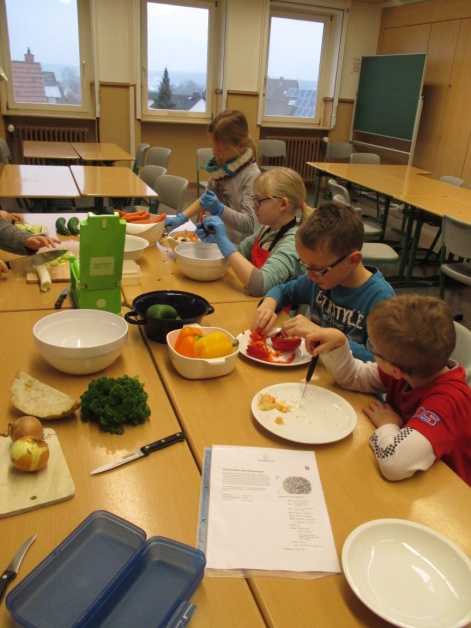 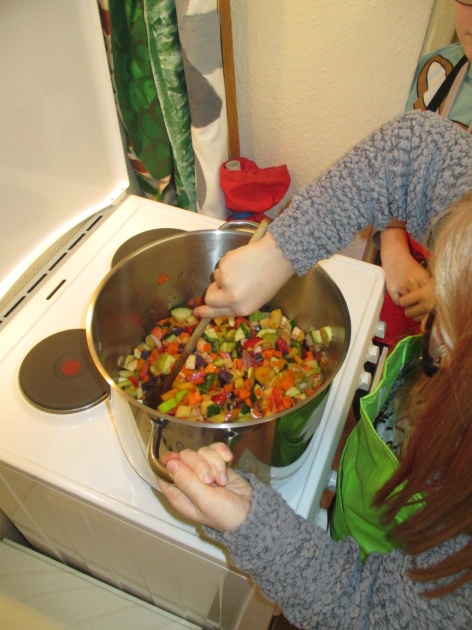 